UNIVERSIDADE DE SÃO PAULOFACULDADE DE ZOOTECNIA E ENGENHARIA DE ALIMENTOSSERVIÇO DE BIBLIOTECA E INFORMAÇÃOMANUAL para elaboração de TRABALHOS DE CONCLUSÃO DE CURSO NA FZEA/USP2016Notas:Normas de citações e referências, além de outras normas de estruturação do TCC devem ser consultadas no documento:DIRETRIZES PARA ELABORAÇÃO DE DISSERTAÇÕES E TESES NA FZEA/USP, 2015. Disponível em: http://www.fzea.usp.br/wp-content/uploads/2014/05/Diretrizes_2015.pdfUNIVERSIDADE DE SÃO PAULOFACULDADE DE ZOOTECNIA E ENGENHARIA DE ALIMENTOS(CAIXA ALTA, FONTE 14)NOME COMPLETO DO AUTOR(CAIXA ALTA, FONTE 14)Digite o título do trabalho apenas com a primeira letra em maiúsculo, FONTE 14, NEGRITO, com exceção de nomes próprios e científicos que são em itálico, sem ponto finalPirassununga (fonte 14)Ano(Ano de depósito) (fonte 14)NOME COMPLETO DO AUTOR(CAIXA ALTA, FONTE 14)Digite o título do trabalho apenas com a primeira letra em maiúsculo, FONTE 14, NEGRITO, com exceção de nomes próprios e científicos que são em itálico, sem ponto finalTrabalho de Conclusão de Curso apresentado à Faculdade de Zootecnia e Engenharia de Alimentos da Universidade de São Paulo, como parte dos requisitos para obtenção do título de Bacharel em: Colocar o nome do Curso (Zootecnia ou Engenharia de Biossistemas. (fonte 14)Orientador:Prof. Dr. ou Profa. Dra. Nome completo do orientador (fonte 14)Pirassununga (fonte 14)Ano (Ano de depósito)FICHA CATALOGRÁFICAVerso da Folha de RostoFolha de Aprovação(não há indicação da expressão FOLHA DE APROVAÇÃO, apenas dos elementos abaixo)NOME DO(A) ALUNO(A)Título do trabalho:subtítulo (se houver)Trabalho de conclusão de curso apresentado à Faculdade de Zootecnia e Engenharia de Alimentos da Universidade de São Paulo, como parte dos requisitos para obtenção do título de Bacharel em (Inserir curso).Data de aprovação: ____/ ____/ _____Banca Examinadora:________________________________________________Nome completo do 1º Examinador – Presidente da Banca ExaminadoraProf. + titulação (caso tenha) + instituição a que pertence – Orientador(a)________________________________________________Nome completo do 2º ExaminadorProf. + titulação (caso tenha) + instituição a que pertence  ________________________________________________Nome completo do 3º ExaminadorProf. + titulação (caso tenha) + instituição a que pertence  DEDICATÓRIA (opcional)AGRADECIMENTOS (opcional)RESUMOSOBRENOME, Iniciais. Titulo em português: subtítulo, se houver. ano. xxx f. Trabalho de Conclusão de Curso – (Graduação em Engenharia de Biossistemas) - Faculdade de Zootecnia e Engenharia de Alimentos, Universidade de São Paulo, Pirassununga, ano.O resumo deverá ser digitado com espaçamento de 1,5 e deve ter frases concisas; ressaltar o objetivo, o método, os resultados e as conclusões; não ultrapassando 500 palavras, redigidos em parágrafo único. No final do resumo devem constar as palavras-chave determinadas pelo autor/orientador, separadas entre si por ponto final (Ver DIRETRIZES PARA ELABORAÇÃO DE DISSERTAÇÕES E TESES NA FZEA-USP, 2015).Palavras-chave: Primeira palavra. Segunda palavra. No máximo 5 palavras. ABSTRACTSOBRENOME, Iniciais. Titulo em inglês: subtítulo, se houver. ano. xxx f. Trabalho de Conclusão de Curso – (Graduação em Engenharia de Biossistemas) - Faculdade de Zootecnia e Engenharia de Alimentos, Universidade de São Paulo, Pirassununga, ano.O abstract deve ser a tradução do resumo em português. Digitar com espaçamento de 1,5 e sem parágrafo.Keywords: Primeira palavra traduzida. Segunda palavra traduzida. No máximo 5 palavras. LISTA DE FIGURAS (opcional)Figura 1 - Título da figura	Figura 2 - Título da figura	Figura 3 - Título da figura	Figura 4 - Título da figura	Figura 5 - Título da figura	Figura 6 - Título da figura	LISTA DE TABELAS (opcional)Tabela 1 - Título da tabela	Tabela 2 - Título da tabela	Tabela 3 - Título da tabela	Tabela 4 - Título da tabela	Tabela 5 - Título da tabela	Tabela 6 - Título da tabela	LISTA DE ABREVIATURAS E SIGLAS (opcional)ISO		International Standard OrganizationMm		milímetroMV/s		milivolts por segundoRPM		rotações por minutoObs.: Lista elaborada em ordem alfabética, seguida de seus respectivos significados. Recomenda-se a elaboração de lista própria para cada tipo (siglas, símbolos, abreviaturas, etc)LISTA DE SÍMBOLOS (opcional)K		graus Kelvina*		coordenada a*C*		cromaH*		ângulo hueL*		luminosidadeObs.: Relação dos itens conforme grafia e ordem apresentadas no texto, indicando o número da página onde se inicia. Todas as seções devem conter um texto relacionado a elas.1 INTRODUÇÃOParte textual do trabalho onde é apresentado o problema investigado.2 REVISÃO DE LITERATURA Desenvolvimento do trabalho parte na qual se reúne a literatura pesquisada sobre o tema com o objetivo de:- oferecer informações relevantes sobre o assunto abordado;- oferecer condições para melhor compreensão e interpretação dos resultados a serem apresentados no decorrer do trabalho;- atestar a necessidade ou a oportunidade do estudo.3 MATERIAIS E MÉTODOSÉ a descrição precisa dos métodos, materiais e equipamentos utilizados, de modo a permitir a reprodução dos ensaios por outros pesquisadores. A especificação e a origem do material utilizado poderão ser feitas no próprio texto ou em nota de rodapé. Nesta seção, o autor deverá demonstrar sua capacidade de síntese e clareza. Os testes estatísticos empregados e o nível de significância adotado também devem ser descritos nesta seção.3.1 Resultados e DiscussãoÉ a apresentação, em ordem lógica, dos resultados obtidos, sem interpretações pessoais. Para maior facilidade de exposição, podem ser acompanhados por ilustrações e/ou tabelas ver modelo abaixo. Os dados numéricos, sempre que necessário, deverão ser submetidos a uma análise estatística.Exemplos de ilustrações e tabelas:Ilustrações: São elementos demonstrativos de síntese que explicam e complementam visualmente o texto. Qualquer que seja o tipo de ilustração, sua identificação aparece na parte superior, procedida da palavra designativa, seguido de seu número de ocorrência no texto, conforme exemplos abaixo.Figura 1 - Título da figura (fonte 10, sem negrito)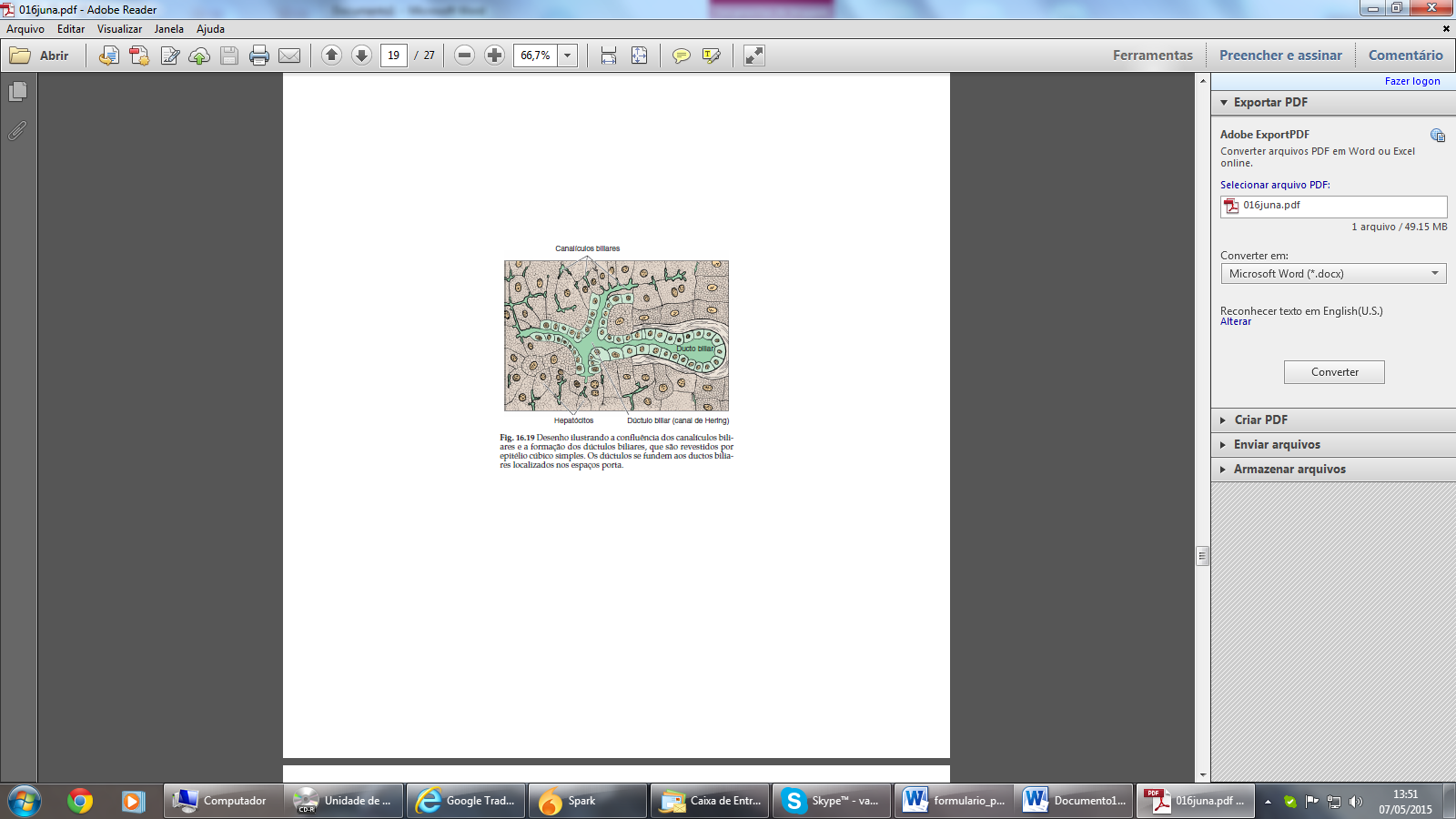 Fonte: (Própria autoria ou a citação do trabalho consultado). Tabelas: forma numérica, não discursiva de apresentar dados relevantes para o tema pesquisado no qual o dado numérico se destaca como informação central (Tabela 1) (IBGE, 1993).Tabela 1 -	Título da tabela (fonte 10, sem negrito)Legenda: Legenda da tabela. Fonte: (Própria autoria ou a citação do trabalho consultado). (fonte 10, sem negrito).Os quadros também são ilustrações e são definidos como arranjo predominante de palavras dispostas em linhas e colunas, com ou sem indicação de dados numéricos. A apresentação dos quadros é semelhante a das tabelas, exceto pela colocação dos traços verticais em suas laterais e na separação das casas (FACULDADE DE SAÚDE PÚBLICA, 2008).O quadro 1 mostra os programas de pós-graduação da FZEA/USP.Quadro 1 -	Título do quadro (fonte 10, sem negritoFonte: (Própria autoria ou a citação do trabalho consultado). 3.2 DiscussãoNesta seção, os resultados da pesquisa são analisados, criticados e comparados com os já existentes na literatura citada; são discutidos suas possíveis implicações, significados e razões para concordância ou discordância com outros autores. A discussão deve fornecer elementos para as conclusões e destacar a vivência do autor como pesquisador.4 CONCLUSÕES / CONSIDERAÇÕES FINAISTambém pode ser intitulada Considerações Finais para trabalhos de revisão. Devem ser fundamentadas nos resultados e na discussão, contendo deduções lógicas e correspondentes. Então, verifique se concluiu com base no que discutiu, devendo haver consistência entre o objetivo proposto e a conclusão alcançada (VIEIRA, 1991).REFERÊNCIASOs autores e as publicações citadas devem aparecer ordenados alfabeticamente pelo sobrenome, alinhados a margem esquerda  do texto de acordo com as normas da ABNT 6023/2002.Para artigos de periódicos:SOBRENOME(S), Iniciais do(s) prenome(s) do(s) Autores. Título do artigo. Título da revista, Local de publicação, número do volume, número do fascículo, paginas inicial e final, mês, ano.Para trabalhos de eventos:SOBRENOME(S), Iniciais do(s) prenome(s) do(s) Autores. Título do artigo. In: NOME DO EVENTO. Numeração (se houver), ano, Local (cidade onde foi realizado o evento). Denominação do evento (Anais, Resumos, Atas, Proceedings etc. com negrito e três pontos). Local de publicação, ano de publicação. Paginação ou paginação inicial e final.Para livros no todo:SOBRENOME(S), Iniciais do(s) prenome(s) do(s) Autores. Título: subtítulo. Edição. Local: Editora, ano. Descrição física (página, volume etc.). (Série). Notas.Para capítulos de livros:SOBRENOME(S), Iniciais do(s) prenome(s) do(s) Autores do capítulo. Título: subtítulo do capítulo. In: SOBRENOME(S), Iniciais do(s) prenome(s) do(s) Autores do livro. Título: subtítulo do livro. Edição. Local: Editora, ano. Descrição física (páginas do capítulo, volume etc.). (Série). Notas.Para teses/ dissertações:SOBRENOME, Prenome. Título: subtítulo. data de defesa. n. total de páginas/folhas. Tese ou Dissertação (Doutorado ou Mestrado em...) - Nome da Faculdade que defendeu o trabalho, Nome da Universidade, Local, data de deposito.Para documentos eletrônicos:SOBRENOME, Prenome. Título. Disponível em: http://www.xx.com.br> Acesso em: 01 ago. 2016.APÊNDICES (Opcional)Texto ou documento elaborado pelo autor, a fim de complementar sua argumentação, sem prejuízo do trabalhoAPÊNDICE A – Título ANEXOS (Opcional)Texto ou documento não elaborado pelo autor, que serve de fundamentação, comprovação e ilustraçãoANEXO A – Título Formulário de Autorização para Submissão Online Universidade de São PauloFaculdade de Zootecnia e Engenharia de AlimentosBiblioteca Digital de Trabalhos Acadêmicos – BDTCC TERMO DE AUTORIZAÇÃO Eu , _____________________________________________, Nacionalidade,____________________________ Documento de Identidade _____________________,Nº _____, órgão emissor: _______na qualidade de titular dos direitos CPF: __________________________,Nº USP: _______morais e patrimoniais de autor que recaem sobre o meu trabalho acadêmico (TCC, TGI, Relatório de IC etc.), intitulado : com fundamento nas disposições da Lei n. 9.610, de 19 de fevereiro de 1998, autorizo a Faculdade deZootecnia e Engenharia de Alimentos, da Universidade de São Paulo a publicar, em ambiente digital institucional, sem ressarcimento dos direitos autorais, o texto integral da obra acima citada, em formato PDF, a título de divulgação da produção acadêmica de graduação e especialização, gerada pela FZEA/USP. Pirassununga, ____ / ____ / ____ 	Assinatura:e.mail:Fone/cel.: Tramitação na FZEA/USP A COORDENAÇÃO DE CADA CURSO É SOBERANA PARA DECIDIR SOBRE OS CRITÉRIOS DE QUALIDADE PARA INCLUIR OU NÃO OS TRABALHOS NA BIBLIOTECA DIGITAL BDTCC. A BIBLIOTECA É RESPONSÁVEL PELA INCLUSÃO DOS TRABALHOS RECEBIDOS ATRAVÉS DA COORDENAÇÃO DE CADA CURSO. Conselho de Curso de Graduação Assinatura _______________Recebido pela CoC em: ____ / ____ / ____ 				por __________________Liberado para submissão online em: ____ / ____ / ____ 			por __________________Nome do(a) coordenador(a) :Obs: Preencher o Termo, assinar e enviar à Coordenação do Curso, juntamente com o arquivo em papel e eletrônico em formato PDF e cópia da folha de aprovação, para encaminhamento à Biblioteca.xxxxxxxxxxxxxxxxxxXXXXX...00.00 ± 0.00 (260)00.00  ± 0.0 (178)aXXXXX-00.00 ± 0.00 (272)00.00  ± 0.0 (201)bDepartamentoTitulaçãoMestre/DoutorPrograma de Pós-GraduaçãoÁrea de ConcentraçãoVCI(Cirurgia)CiênciasAnatomia dos Animais Domésticos e SilvestresAnatomia dos Animais Domésticos e SilvestresVCI(Cirurgia)CiênciasClínica Cirúrgica VeterináriaClínica Cirúrgica VeterináriaVCM(Clínica Médica)CiênciasClínica VeterináriaClínica Veterinária